STATUTÁRNÍ MĚSTO FRÝDEK-MÍSTEK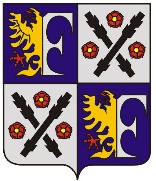 MAGISTRÁT MĚSTA FRÝDKU-MÍSTKUObjednávka č.: 180/OSOM/MaObjednáváme u Vás níže specifikovanou veřejnou zakázku malého rozsahu na stavební práce v k.ú. Místek, obec Frýdek-Místek.Předmět: ul. ČSA 799, BJ č. 35, bytový dům, zlepšení bydlení v BJOprava v bytové jednotce 3 + 1 č. 35 v bytovém domě č. p. 799, ul. ČSA, k. ú. Místek, obec Frýdek-Místek.“Odstranění původního PVC celé bytové jednotce, cca 50m2, vyrovnání podlahy a broušení podlahy cca 20m2.Pokládka nového PVC v bytové jednotce, cca 50 m2Demontáž kuchyňské linky, instalace nové linky v délce 180 cm včetně pracovní desky, dřezu, kuchyňské baterie a digestoře (bez obkladu a osvětlení)Oprava potravinové skříně, dodání polic 8 ks 50x60 cm, dveře 220x 50 cm, nátěr základní bílou barvou vnitřního korpusu vestavěné skříněNátěr 7 ks zárubní (očištění, odmaštění, 1x základní nátěr, 1x vnitřní nátěr)Nátěr 3 ks radiátorů, cca 5m2,(očištění, odmaštění, 1x základní nátěr, 1x vrchní nátěr)Dodání pryžových lišt v délce cca 60bmDemontáž keramických obkladů cca 10m2, vyrovnání podkladu, natažení omítkyDemontáž staré vany a montáž s vyzděním nové vany včetně keramických obkladů jen kolem vany cca 5m2Výměna umývadla a 2 ks koupelnových bateriíVýmalby v celé bytové jednotce kromě kuchyně a předsíně cca 20m2(1x bílení)Úklid celé bytové jednotkypřímé zadání zakázky provedeno z důvodů hygienických a bezpečnostníchKontakt: p. MartyčákováCena bez DPH do: 99 500Kč	Lhůta plnění: do 3 týdnů od převzetí objednávky zhotovitelem                               Fakturu vystavte:      Statutární město Frýdek-Místek                                    Radniční 1148, 738 01 Frýdek-Místek                                    IČ: 00296643, DIČ: CZ00296643OSOM/B/2017/MAObjednávka č. 180/OSOM/MaSmluvní sankce:V případě prodlení zhotovitele s předáním předmětu díla v termínu dle smlouvy má objednatel právo požadovat smluvní pokutu ve výši 0,1% z celkové ceny díla včetně DPH za každý den prodlení s předáním díla. Tímto ustanovením o smluvní pokutě není dotčen nárok objednatele na případnou náhradu škody a ušlého zisku, které mu vzniknou prodlením zhotovitele. Smluvní pokutu je zhotovitel povinen uhradit do 14 dnů od doručení jejího vyúčtování provedeného objednatelem a objednatel je oprávněn ji započítat vůči daňovému dokladu – faktuře zhotovitele.Převzetím objednávky se zhotovitel zavazuje vystavit daňový doklad nejpozději do 15 dnů od data uskutečnění zdanitelného plnění. Současně se zavazuje doručit daňový doklad objednateli neprodleně, nejpozději do dvou dnů od jeho vystavení. Splatnost daňového dokladu (faktury) je 14 dnů po jeho doručení objednateli. Bude-li zhotovitel, který je plátcem DPH, vystavovat daňový doklad za více zdanitelných plnění najednou, musí vystavit „Souhrnný daňový doklad“ v souladu s § 31 b) zákona č. 235/2004 Sb. o dani z přidané hodnoty v platném znění, tzn. zejména, že  DUZP bude uvedeno u každého zdanitelného plnění samostatně. V případě, že zhotovitel nemůže nebo nechce vystavovat Souhrnný daňový doklad, vystaví za každé zdanitelné plnění samostatný daňový doklad.S pozdravemIng. Bc. Hana Kalužovávedoucí odboru SOMOSOM/B/2017/MAObjednávka č. 180/OSOM/MaPřipravovaná operace je nezbytná pro zajišťování úkolů OSOM.       2.   Správnost operace: a) Dodržení právních předpisů a opatření: je v souladu s právními předpisy a      opatřeními. b) Hospodárnost: jedná se o cenu obvyklou.c) Efektivnost: je v souladu s technologickými postupy.d) Účelnost: je nezbytná pro opravu a údržbu majetku města.e) Dodržení postupu a podmínek pro zadávání veřejných zakázek: v souladu      se zákonem o VZ a směrnicí QS-74-01.      3. 	Míra rizika: nízká.      4. 	Přijetí opatření k vyloučení nebo zmírnění rizik: úhrada bude provedena až po realizaci                 	díla      5. 	Doložení připravované operace podklady: místní šetření, zadání VZMR na základě průzkumu trhu, oslovení 3 dodavatelů……………………….            podpisVÁŠ DOPIS ZN.:	     ZE DNE:	     Č.J.:	OSOM/B/2017/MaVYŘIZUJE:	Ing.Hana MartyčákováTEL.:	558 609 361FAX:	558 609 E-MAIL:	martycakova.hana@frydekmistek.czDATUM:	     Jan KovářTěšínská 111518478425738 01  Frýdek-Místek